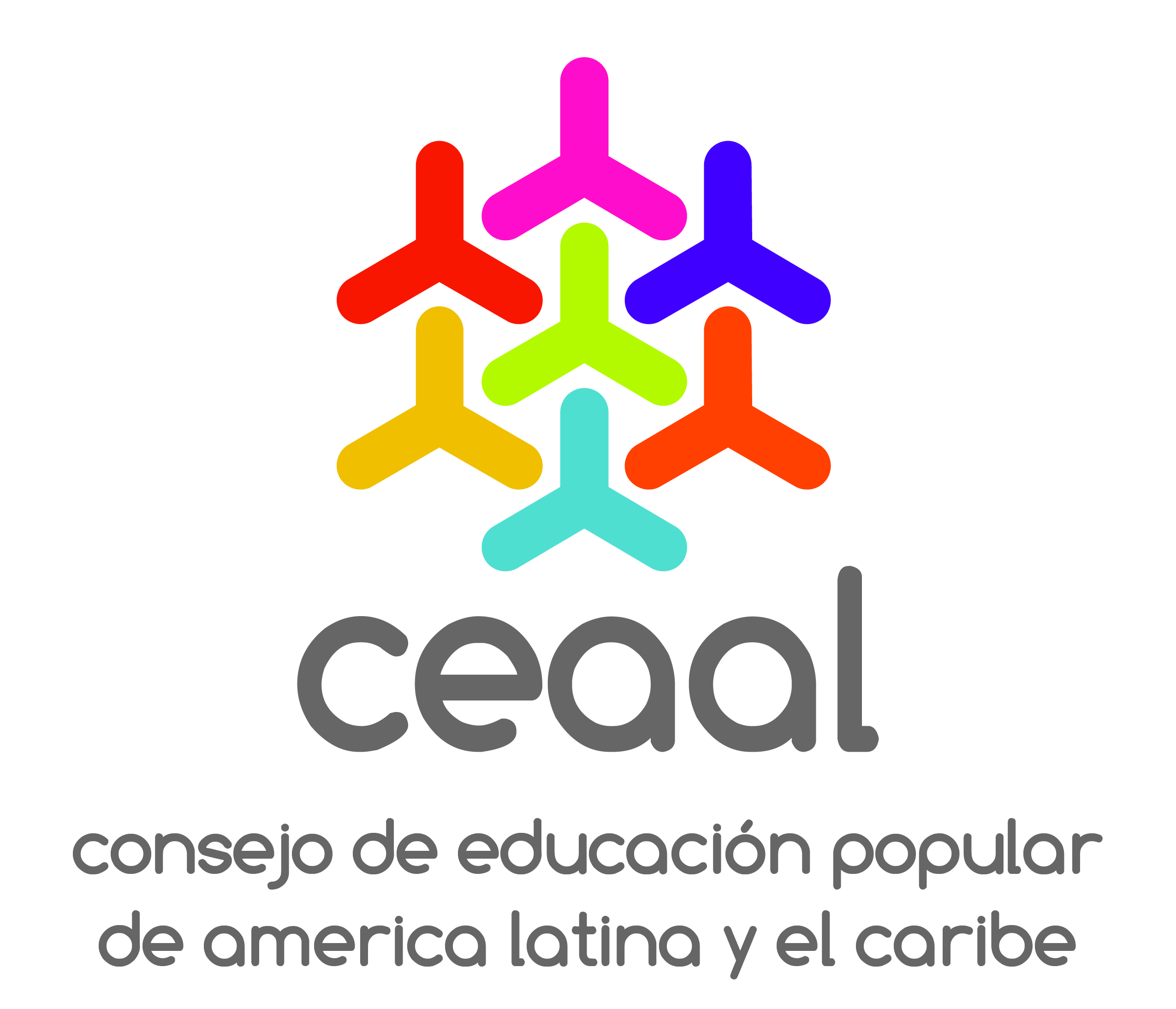 Para AfiliarseMembresíaEl CEAAL es una Movimiento de Educación Popular y de acuerdo a sus estatutos, los asociados al CEAAL son admitidos por el Equipo de Coordinación Estratégica. La incorporación se realizará mediante la presentación de una solicitud de afiliación y la documentación correspondiente a , éstas deberán ser reconocidas y avaladas por el Colectivo Nacional respectivo. El procedimiento para afiliarse es el siguiente:1. Llenar y entregar la solicitud de afiliación debidamente firmada a la oficina de la Secretaría General del CEAAL
2. Solicitar una carta aval al Colectivo Nacional que corresponda
3. Entregar una copia de su acta constitutiva, preferiblemente digitalizada.Mientras se formaliza la incorporación, sugerimos a las organizaciones con interés de afiliarse se pongan en contacto con el enlace nacional respectivo para conocer e involucrarse en las dinámicas nacionales y regionales.Enviar la documentación que corresponda* a la oficina administrativa de la Secretaría General del CEAAL:Dirección Física:Pino 2237, Colonia del FresnoCP 44960Guadalajara, Jalisco, México. (*) Carta de remisión de documentos y Carta de Aval, que deben contar con firma original del Enlace y/o Miembras del Colectivo.Por favor avise a la Secretaría General que ha enviado su documentación a los teléfonos y fax: (52) (33) 3811-09-44 o al correo electrónico: info@ceaal.orgLos Asociados al CEAAL tienen, entre otros, los siguientes derechos:a. Participar en las Asambleas Generales Ordinarias y Extraordinarias con derecho a voz y voto en forma personal o delegada, siempre que estén al día.
b. Participar en las actividades nacionales, regionales y continentales organizadas por el CEAAL, en coordinación con su Colectivo Nacional.
c. Acceder a los canales de comunicación del CEAAL para socializar sus producciones e informaciones.
d. Recibir los materiales de la producción intelectual del CEAAL.Todos los asociados al CEAAL tienen, entre otras, las siguientes obligaciones:a. Cumplir los objetivos y metas que CEAAL se ha propuesto, así como los acuerdos que emanen de la Asamblea General.
b. Aportar anualmente la cuota de Membresía.
c. Participar en las actividades de los colectivos nacionales, las regiones y de las redes.
d. Participar en las Asambleas Generales del CEAAL en forma directa o delegada.Para AfiliarseSolicitud de afiliación1. DATOS INSTITUCIONALES
Nombre del Centro o Institución: Fecha y lugar de fundación:Dirección legal:  
Colonia o barrio:  
Código Postal:  Dirección Postal: 
Teléfono 
Correo electrónico: ______________________Página web: www.  
Representante Legal:
Director/a: --------- 2. QUEHACER INSTITUCIONALObjetivos institucionales: Actividades de Educación Popular que realiza: Destinatarios principales: Áreas temáticas en las cuales desarrolla su actividad: Esfuerzos de articulación en redes nacionales y/o internacionales:3. REQUISITOS PARA AFILIACIÓN¿Tienen estatutos o un reglamento interno? ________   Favor de anexar una copia en caso afirmativo.
Señala dos referencias (Indicar nombres, ciudad, fax y correo electrónico):
____________________________________________________________________________________________________________________________________________________________________ Favor de anexar una carta aval del Colectivo Nacional del CEAAL en su país.Firma Representante Legal______________________Firma Director/a  _____________________  Fecha_____________